الجمهوريّة الجزائريّة الدّيمقراطيّة الشّعبيّة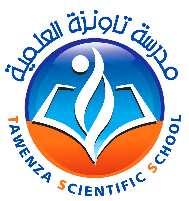 الأستاذ: أمعيز الحاج أحمد قاسم.                                                    المدة: ساعتان.                                                                                 1439/ 21 فيفري2018متقييم الفصل الثاني في مادة  اللغة العربية – الثانية متوسطة –السند: أقرأُ النص بتركيز، ثم أجيب:وفـي الـعـلــم نُــورٌ لَـنــا * * *نَـسِـيـرُ بـهِ فــي دُنـيَـانــا
تَـقُــومُ بــهِ حَـوائـجُـنــا * * * تُـحَــلُّ بــهِ قـضَـايَــانــا
تُـضِــيءُ بــهِ بَـصَـائـرُنَــا  * * *تُـصَــاغُ بــهِ وَصَـايَــانــا
نُـــلَـــقِّـــنـــهُ لأَولادٍ  * * *فَـتَــيــاتٍ وَفِـتــيَــانــا
وَنَقْـطِـفُ مِـن ثِـمـارِ الـفِـكْـ ***ـرِ أشــكــالاً وَألــوَانـــا
فَـبـالـفِـكْــرِ وَبـالـعِـلــمِ*** يَـصِـيـرُ الـمَـرءُ سُـلـطَـانـا
وَيَـعْـبُــدُ رَبَّـــهُ حَــقًّــا ***وَيَـلـقَــى مِـنــهُ رِضـوَانــا
أَلاَ بِـالـعِـلــمِ نـنْـتَـصِــرُ *** وَنَـأخُــذُ مِـنــهُ بُـرهَـانــا
وَمَـن لِـلـعِـلـمِ قَــدْ عَــادَى  * * *فَـلا يُعَــدُّ إِنْـسَـانــا
فَـيُـمْـدَحُ فـيــهِ أَتْـقَـانَــا  * * *وَيُـقــدَحُ فـيــهِ أَشْـقَـانــا
تُـنَـادِي بــهِ شَـرِيْـعَـتُـنــا  * * *وَتَـجْـعَـلُ مِـنــهُ فُـرقَـانــا
وَذَوُو اللُّبِّ قد قالوا  * * *لا ينال الـعِـلــمَ كسلاناالإمام الشافعي.يقدح: يُطعن، يعاب في عرضه- ذوو اللُّبِّ: أصحاب العقول.الوضعية الجزئيّة الأولى: أفهم نصي: (6 ن)اقترح عنوانا مناسبا للنص.  ثمار العلم – فوائد العلم ومزاياه.                                                                                                        هات فائدتين من فوائد العلم من النص.  الفائدتان: * بفضله تُحَلُّ القضايا.                   * بفضله يعبد الله بحق، وننال رضوانه.                                                               قدّم قيمة تربوية للنص.
اطلبِ العلمَ ولا تكسلْ فما *** أبعدَ الخيرَ على أهلِ الكسل.                                                                                                      ايت بضدي الكلمتين الآتيتين: تضيء: ضدها: تُظْلِمُ، ننتصر ضدها: ننهزم. اشرح الكلمتين الآتيتين، ووظفهما في جملة مفيدة: أتقانا- يعدُّ.                                  (02)أتقانا: أورعنا، أخشانا لله، الجملة: العلماء أخشى الخلق لله.يعدُّ: يعتبر. يعتبر خط الدفاع الركيزة الأساسية لتفوق الفريق الوطني لكرة القدم.الوضعية الجزئية الثانية: أتذوق نصي: (02 ن)-استخرج من النص ما يأتي :* تصريعا: وفـي الـعـلــم نُــورٌ لَـنــا * * *نَـسِـيـرُ بـهِ فــي دُنـيَـانــا                                                                                                                                    * طبيعة النص: أدبي.                                                                                                                        الوضعيّة الجزئية الثالثة: قواعد لغتي: (04 ن)1.أعرب ما تحته خط في النص إعرابا تاما: في العلم - لا ينال                                                    في: حرف جر.العلمِ: اسم مجرور بفي وعلامة جره الكسرة الظاهرة على آخره.لا: حرف نفي مبني على السكون.ينالُ: فعل مضارع مرفوع وعلامة رفعه الضمة الظاهرة على آخره.                                          2. صرف الفعل دعا مع ما يأتي من الضمائر مع الشكل التام:                                                                             الوضعية الإدماجية:(08 نقاط)السند: يقول الإمام علي رضي الله عنه: ما الفضلُ إِلا لأهلِ العلمِ إِنهمُ *** على الهُدى لمن استهدى أدلاءُ
  فقمْ بعلمٍ ولا تطلبْ به بدلاً *** فالناسُ مَوْتى وأهلُ العلمِ أحياءُالتعليمــــــــــة: اكتب نصا أدبيًا لا يتجاوز أحد عشر سطرًا، تبين فيه أهمية العلم، ودوره في رقي المجتمعات، مبرزًا ضرورة الاجتهاد في تحصيله، موظفا فعلا منفيا، وجناسا. ملاحظة: ما طُلِب منك توظيفه في الوضعية الإدماجية يكتب بلون مغايِرٍ.أستاذ المادة: لكم مني خالص الدعاء بالتوفيق والنجاح.الكفاءات المدروسة:* فهم النصوص وتحليلها، واستخراج الأفكار منها، مع استنباط مختلف القيم الدينية والأخلاقية والتربوية والعلمية ...* دراسة عناوين تحليل النصوص ومحتواها من أسلوب النص، نمطه، طبيعته، نوعه.* دراسة المحسنات البديعية من طباق بنوعيه، وجناس بنوعيه، وتصريع وترادف، واقتباس وسجع.*  القواعد:الاسم الممدود – الجامد والمشتق – الفعل الأجوف – حروف النفي – الفعل الناقص- جزم الفعل المضارع- الأفعال الخمسة. * تدريب على وضعيات ادماجية.           الضمائر           الماضي            المضارع               الأمر                نحن           دعونا           ندعو                هم            دعوْا          يدعون               أنتم          دعوتُمْ          تدعون             اُدْعُوا